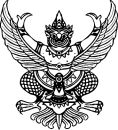 บันทึกข้อความส่วนราชการ  			                                         ที่           		วันที่	 เดือน ปี	    เรื่อง   การขอให้ทบทวนผลการพิจารณาผลงานทางวิชาการ                                                              เสนอ  รร.นร. (ผ่าน สภา รร.นร.)	 							                    		ตามที่กระผม / ดิฉัน	       				 ตำแหน่ง	       	        ได้เสนอผลงานทางวิชาการเพื่อเสนอขอดำรงตำแหน่งทางวิชาการในตําแหนง ผู้ช่วยศาสตราจารย์/              รองศาสตราจารย์/ ศาสตราจารย์ สาขา	       				และ สภา รร.นร.มีมติเห็นชอบ ผลการพิจารณาผลงานทางวิชาการของคณะกรรมการผู้ทรงคุณวุฒิ ซึ่งผลการพิจารณาผลงานทางวิชาการของคณะกรรมการ ฯ โดยสรุปนั้น ผลงานทางวิชาการของกระผม / ดิฉัน มีปริมาณและคุณภาพไม่ผ่านเกณฑ์สำหรับการแต่งตั้งให้ดำรงตำแหน่งทางวิชาการในตําแหนง ผู้ช่วยศาสตราจารย์/ รองศาสตราจารย์/ ศาสตราจารย์ โดย กระผม / ดิฉันได้รับทราบมติของ สภา รร.นร.เมื่อ วัน / เดือน/ ปี  (สิ่งที่ส่งมาด้วย) ดังนั้น กระผม / ดิฉัน ขอให้สภา รร.นร.ทบทวนผลการพิจารณาผลงานทางวิชาการดังกล่าวอีกครั้ง โดยกระผม / ดิฉันขอแสดงเหตุผลทางวิชาการสนับสนุนการขอให้ทบทวนผลการพิจารณาผลงานทางวิชาการ ดังนี้			๑. ประเด็นที่ขอให้ทบทวน						    	        													         			เหตุผลทางวิชาการสนับสนุน					    	        	        												        			๒. ประเด็นที่ขอให้ทบทวน						    	        													         			เหตุผลทางวิชาการสนับสนุน					    	        	        												        			๓. ประเด็นที่ขอให้ทบทวน						    	        													         			เหตุผลทางวิชาการสนับสนุน					    	        	        												        	จึงเสนอมาเพื่อโปรดพิจารณาดำเนินการต่อไป(ลงชื่อ)					ตำแหน่ง			